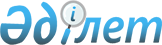 Солтүстік Қазақстан облысы Уәлиханов ауданы бойынша 2024-2025 жылдарға арналған жайылымдарды басқару және оларды пайдалану жөніндегі жоспарды бекіту туралыСолтүстік Қазақстан облысы Уәлиханов ауданы мәслихатының 2024 жылғы 14 ақпандағы № 6-14 с шешімі
      Қазақстан Республикасының "Қазақстан Республикасындағы жергілікті мемлекеттік басқару және өзін-өзі басқару туралы" 6-бабы 1-тармағының 4) тармақшасына, Қазақстан Республикасының "Жайылымдар туралы" Заңының 8-бабына сәйкес, Уәлиханов ауданындық маслихаты ШЕШІМ ҚАБЫЛДАДЫ:
      1. Солтүстік Қазақстан облысы Уәлиханов ауданы бойынша 2024-2025 жылдарға арналған жайылымдарды басқару және оларды пайдалану жөніндегі қоса берілген жоспары бекітілсін.
      2. Осы шешім алғашқы ресми жарияланған күнінен кейін он күнтізбелік күн өткен соң қолданысқа енгізіледі. Солтүстік Қазақстан облысы Уәлиханов ауданы бойынша 2024-2025 жылдарға арналған жайылымдарды басқару және оларды пайдалану жөніндегі жоспары
      Солтүстік Қазақстан Уәлиханов ауданы бойынша 2024-2025 жылдарға арналған жайылымдарды басқару және оларды пайдалану жөніндегі жоспар (бұдан әрі - Жоспар) Қазақстан Республикасының 2020 жылғы 20 ақпандағы "Жайылымдар туралы". Бұл Жоспар жайылымдарды ұтымды пайдалануды, жемшөпке қажеттілікті тұрақты қамтамасыз етуді және жайылымдардың деградация процестерінің алдын алуды қамтамасыз етеді.
      Жоспар мазмұны:
      1.Уәлиханов ауданының жер санаттары бойынша аумағы Солтүстік Қазақстан облысы Уәлиханов ауданы бойынша 2024-2025 жылдарға арналған жайылымдарды басқару және оларды пайдалану жөніндегі жоспардың 1-қосымшасында берілген.
      2.Солтүстік Қазақстан облысы Уәлиханов ауданының ауылдық округтер мен елді мекендердің атаулары Солтүстік Қазақстан облысы Уәлиханов ауданы бойынша 2024-2025 жылдарға арналған жайылымдарды басқару және оларды пайдалану жөніндегі жоспардың 2-қосымшаға сәйкес берілген.
      3.Ауылдық округтер, ауыл шаруашылығы құралымдарының иелері бөлінісінде және халықтың жеке аулаларындағы ауыл шаруашылығы жануарлардың мал басының саны туралы деректер Солтүстік Қазақстан облысы Уәлиханов ауданы бойынша 2024-2025 жылдарға арналған жайылымдарды басқару және оларды пайдалану жөніндегі жоспардың 3-қосымшасында көрсетілген.
      4.Ауылдық округтер бөлінісінде ауыл шаруашылығы жануарлардың түрлері бойынша қалыптастырылған үйірлердің, отарлардың, табындардың саны Солтүстік Қазақстан облысы Уәлиханов ауданы бойынша 2024-2025 жылдарға арналған жайылымдарды басқару және оларды пайдалану жөніндегі жоспардың 4-қосымшасында көрсетілген.
      5.Ауыл шаруашылығы жануарларын жаю мен олардың қозғалуының маусымдық бағыттарын белгілейтін жайылымдарды пайдалану жөніндегі күнтізбелік кестесі Солтүстік Қазақстан облысы Уәлиханов ауданы бойынша 2024-2025 жылдарға арналған жайылымдарды басқару және оларды пайдалану жөніндегі жоспардың 5-қосымшасында көрсетілген.
      6.Уәлиханов ауданы аумағындағы ветеринариялық-санитариялық объектілер туралы мәліметтер Солтүстік Қазақстан облысы Уәлиханов ауданы бойынша 2024-2025 жылдарға арналған жайылымдарды басқару және оларды пайдалану жөніндегі жоспардың 6-қосымшасында берілген.
      7.Ауыл шаруашылығы жануарларының мал басын орналастыру үшін жайлымдарды қайта бөлу схемасы Солтүстік Қазақстан облысы Уәлиханов ауданы бойынша 2024-2025 жылдарға арналған жайылымдарды басқару және оларды пайдалану жөніндегі жоспардың 7-қосымшасында берілген.
      8.Құқық куәландыратын құжаттар негізінде жер санаттары, жер учаскелерінің меншік иелері және жер пайдаланушылар бөлінісінде әкімшілік-аумақтық бірлік аумағында жайылымдардың орналасу схемасы Солтүстік Қазақстан облысы Уәлиханов ауданы бойынша 2024-2025 жылдарға арналған жайылымдарды басқару және оларды пайдалану жөніндегі жоспардың 8-қосымшасында көрсетілген.
      9.Жайылым айналымдарының қолайлы схемасы Солтүстік Қазақстан облысы Уәлиханов ауданы бойынша 2024-2025 жылдарға арналған жайылымдарды басқару және оларды пайдалану жөніндегі жоспардың 9-қосымшасында берілген.
      10.Жайылымдардың, оның ішінде маусымдық жайылымдардың сыртқы және ішкі шекараларымен алаңдары, жайылымдық инфрақұрылым обьектілері белгіленген картасы Солтүстік Қазақстан облысы Уәлиханов ауданы бойынша 2024-2025 жылдарға арналған жайылымдарды басқару және оларды пайдалану жөніндегі жоспардың 10- қосымшаға сәйкес берілген.
      11.Су тұтыну нормасына сәйкес, жайылым пайдаланушылардың су көздеріне (көлдерге, өзендерге, тоғандарға, қазбаларға, суару немесе су арналарына, құбырлы немесе шахталы құдықтарға) қол жеткізу схемасы Солтүстік Қазақстан облысы Уәлиханов ауданы бойынша 2024-2025 жылдарға арналған жайылымдарды басқару және оларды пайдалану жөніндегі жоспардың 11-қосымшасында көрсетілген.
      12.Жайылымдары жоқ жеке және заңды тұлғалардың ауылшаруашылық жануарларын орналастыру үшін жайылымдарды қайта бөлу және оларды жайылымдарға көшіру схемасы Солтүстік Қазақстан облысы Уәлиханов ауданы бойынша 2024-2025 жылдарға арналған жайылымдарды басқару және оларды пайдалану жөніндегі жоспардың 12-қосымшасында берілген.
      13.Жеке және заңды тұлғалардың жайылымдармен қамтамасыз етілмеген ауыл шаруашылығы жануарларының мал басын шалғайдағы жайылымдарға орналастыру схемасы Солтүстік Қазақстан облысы Уәлиханов ауданы бойынша 2024-2025 жылдарға арналған жайылымдарды басқару және оларды пайдалану жөніндегі жоспардың 13-қосымшада берілген.
      14.Жергiлiктi жағдайлармен ерекшелiктерiне қарай жеке қосалқы шаруашылығындағы ауылшаруашылық жануарларын жаюға халықтың қажеттiлiгiн қамтамасыз ету үшiн қажеттi жайылымдардың сыртқы және iшкi шекараларымен аумақтарын көрсететiн картасы Солтүстік Қазақстан облысы Уәлиханов ауданы бойынша 2024-2025 жылдарға арналған жайылымдарды басқару және оларды пайдалану жөніндегі жоспардың 14-қосымшада берілген.
      Жоспар жайылымдарды геоботаникалық зерттеп-қараудың жай-күйі туралы мәліметтер, ветеринариялық-санитариялық объектілер туралы мәліметтер, иелерін-жайылым пайдаланушыларды, жеке және (немесе) заңды тұлғаларды көрсете отырып, ауыл шаруашылығы жануарлары мал басының саны туралы деректер, ауыл шаруашылығы жануарларының түрлерімен жыныстық жас топтары бойынша қалыптастырылған үйірлердің, отарлардың, табындардың саны туралы деректер, екпе және аридтік жайылымдарда ауыл шаруашылығы жануарларын жаю ерекшеліктері, малды айдап өтуге арналған сервитуттар туралы мәліметтер, мемлекеттік органдар, жеке және (немесе) заңды тұлғалар берген өзге де деректер ескеріле отырып қабылданды.
      Уәлиханов ауданы Солтүстік Қазақстан облысының оңтүстік-шығысында орналасқан, Солтүстік және солтүстік-шығысында Ресей Федерациясы Омбы облысының Одесское, Русско-Полянский және Павлоградский аудандарымен, шығысында - Павлодар облысымен, оңтүстүгінде және оңтүстік-шығысында - Акмола облысымен, батысында - Солтүстік Қазақстан облысының Ақжар ауданымен шектеседі. Аудан аумағы - 12876,62 шаршы шақырым.
      Аудан аумағында бедердің екі сыныбы бөлінеді: ұсақ шоқылы және жазық. Аудан аумағының топырақ жамылғысы кәдімгі және оңтүстік қара топырақты құрайды.
      Ауданның ауа райы аздаған жауын шашынымен, ұзақ қысымен және ыстық жазымен, щұғыл түрде ауысуы климаттың шұғыл контитенттін көрсетеді. Орташа жылдық жауын-шашын мөлшері үлкен ауытқуымен 250-350 миллиметр құрайды. Өсу мерзімі - 90-110 тәулік.
      Аудан облыстағы ауыл шаруашылығы өнімдерін негізгі өндірушілердің бірі болып табылады. Ауыл шаруашылығы дақылдарының кең спектрін, негізінен дәнді және майлы дақылдарды өсіруге мүмкіндік береді.
      Ауданда мал шаруашылығы ерекше орын алады, мал шаруашылығы табысты дамытудың қажетті шарты берік жемшөп базасын құру болып табылады, оны құруда жайылымдарды дұрыс пайдаланудың маңызы зор.
      Жайлымдардың өнімділігін арттыруға қораларды, жазғы лагерьлерді, су құрылыстарын және мал айдауды орналастырудан тұратын олардың аумағын дұрыс ұйымдастыру арқылы қол жеткізуге болады.
      Мал шаруашылығы үшін берік жемшөп базасын құруда ең арзан және құнды жем болып табылатын жайылымдарды дұрыс пайдалану үлкен маңызға ие.
      Табиғи жайылымдарды ұтымды пайдаланудың негізі жайылым айналымы болып табылады. Бұл жайылымдарды пайдалану және оларға күтім жасау жүйесі, жайылым мен демалысты кезектесіп кезектестіру арқылы олардың өнімділігін қолдауға және арттыруға бағытталған. Жайылым айналымының міндеті-жайылымның өсімдектердің даму жағдайларына теріс әсерін азайту.
      Жайылым айналымы жүйесінде жайылымдарды пайдалану мыналарды қамтамасыз етуі тиіс:
      жануарлардың әр тобын қажетті жайылымдық азықпен қанағаттандыру;
      шабылған учаскелерге мезгіл-мезгіл демалыс беріп, осылайша шөп шабу сапасының нашарлауының алдын ала отырып, жайылымдардың қалыпты жүктемесі;
      жануарлардың сапасы мен өнімділігіне зиянды әсер ететін жануарлардың бос қозғалысын барынша азайта отырып, жайылымдық учаскелерді, су көздерін, лагерьлерді дұрыс орналастыру;
      табынның сауығуына ықпал ететін қажетті ветеринариялық-профилактикалық талаптарды сақтау.
      Жайылымдарды маусымның белгілі бір уақытында демалу және жайылымнан толығымен алып тастау оларды жақсартудың маңызды шаралараның бірі болып табылады. Осы уақыт ішінде өсімдіктер егіліп, жас өскіндерге көшет береді, өсімдік жамылғысының ботаникалық құрамы жақсарады.
      Ірі қара мал жайылым кезеңі 180 күнге созылады, жайылымның басталуының орташа күні мамыр айының басында, лагерьдің аяқталуы бірінші онкүндік-екінші қазан. Жобаланып отырған мал басын осы кезенде табынға айналдыру көзделіп отыр. Бұл жағдайда жынысы мен жасына байланысты бітіру топтарындағы жануарлардың біртектілігі сақталуы керек.
      Жерлердің иесізденуін жою және оларды пайдалануға қолайлы жағдай жасау мақсатында осы жоспарда әрбір мал жаю тобына өз жайылым айналымын бекіту көзделген. Өріс ішінде мал жаюы шөптің біркелкі таралуы үшін реттеледі. Көктемде мал жаю мерзімінің басталуы шөп өсіру басталғаннан және мал жаю мерзімнің аяқталуынан кейін 2 аптадан ерте емес, белгілі бір жылдың климаттық жағдайларына байланысты болады және ертерек немесе кеш мерзімге ауысуы мүмкін.
      Жайылымдарды маусымның белгілі бір уақытында демалу және жайылымнан толығымен алып тастау оларды жақсартудың маңызды шараларының бірі болып табылады. Осы уақыт ішінде өсімдіктер егіліп, жас өскіндерге көшет береді, өсімдік жамылғысының ботаникалық құрамы жақсарады.
      Бұл шаралар жайылымдардың тозу мүмкіндігін және жел эрозиясының пайда болуын болдырмауға мүмкіндік береді, осы Жоспарда оларды мал жаю мен демалудың бір – екі циклі бар төрт жолақты жайылым айналымы жүйесінде пайдалану көзделеді. Күнтізбелік график отау мерзімі мен дәрежесін өзгертеді.
      Барлық табиғи жайылымдар маусымдық пайдалану бойынша көктемгі-жазғы-күзгі болып табылады.
      Азықтық алқаптар мал табындарына мынадай қағидаттар бойынша бекітіледі: елді мекендердің маңында тұрғындардың жеке малы және ірі қара малдың төлі 6 айға дейін жайылады. Қалған мал топтарына жайылымның алыс учаскелері бөлінеді.
      Табиғи жем-шөп алқаптарының геоботаникалық шолуы, мәдени-техникалық жағдайының картограммасы және табиғи жем-шөп алқаптарын ұтымды пайдалану бойынша ұсыныстар, контурлық парақ, геоботаникалық картаға легенда, 2018 жылы "Азаматтарға арналған үкімет" мемлекеттік корпорациясы" коммерциялық емес акционерлік қоғамының Солтүстік Қазақстан облысы бойынша филиалымен жасалған.
      Ауданның өсімдік жамылғысы әр түрлі. Олардың ішіндегі ең көп таралған өсімдіктер дәнді, сложноцветный, крестоцветный тұқымдасынан. Табиғи жем-шөп алқаптарының өсімдік жамылғысы жайылымның тұрақты әсерін сезінеді, нәтижесінде жекелеген жерлерде жем-шөп жағынан құнды, төмен өсетін дәнді дақылдар алмастырылады.
      Ботаникалық-азықтық Зерттеудің мақсаты жайылым аумағын дұрыс ұйымдастыру және орналастыру үшін азықтық алқаптарды сандық және сапалық есепке алу болып табылады. Жайылымдарды пайдалану кезінде оларға жүктемені дұрыс бөліп, шөптердің биологиясының ерекшеліктерін ескеру қажет.
      Аумақтың көп бөлігі егістік және жайылым болып табылады. Жайылымдар көктемде, жазда және күзде мал жаю үшін қолданылады.
      Аудан аумағында өзендер, тоғандар мен копандар ағып жатыр, жануарларды суару тікелей су көздерінен жүзеге асырылады, бұл малдың суға деген қажеттілігін толығымен қанағаттандырады. Барлық су көздеріндегі су сапалы, мал суаруға жарамды. Суару орындары ыңғайлы кіреберістермен жабдықталуы тиіс. Жағалаулар жұмсақ, жеткілікті ұзындығы мен ені болуы керек, бұл бір уақытта гурттың көп бөлігін суаруға мүмкіндік береді.
      Есептеу кезінде мал суару радиусы ескерілді: қой мен ірі қара мал үшін - 6 шақырым, сиырлар үшін - 2,5 шақырым, жылқылар үшін - 8 шақырым. Бұдан басқа, бір суару пункті қызмет көрсететін рұқсат етілген мал басы есепке алынды: 250 бас ірі қара мал немесе жылқы, 2000 бас қой.
      "Жайылымдардың жалпы алаңына түсетін жүктеменің шекті жол берілетін нормасын бекіту туралы" Қазақстан Республикасы Ауыл шаруашылығы министрінің 2015 жылғы 14 сәуірдегі № 3-3/332 бұйрығына (нормативтік құқықтық актілерді мемлекеттік тіркеу тізілімінде № 11064 болып тіркелген) (бұдан әрі - бұйрық) сәйкес, жүктеменің шекті жол берілетін нормасы, бірақ Уәлиханов ауданы жайылымдарының жалпы алаңы дала аймағы, кіші аймақтар – орташа қуаң дала, жайылымдардың түрі - шөптесінді кейде бұталанған.
      Жайылымның жасыл массасының өнімділігін, жануардың жасыл жемге күнделікті қажеттілігін және жайылым кезеңінің ұзақтығын біле отырып, жайылымның сыйымдылығын анықтауға болады.
      Әр түрлі жануарлардың жасыл жеміне күнделікті қажеттілікке қабылданған зоотехникалық нормаларға сәйкес анықталады. Келесі орташа нормаларды сақтай алып (бір жануарға күніне бір килограмм жасыл жем): сиырлар үшін - 40-75, бір жастан асқан жас мал үшін - 30-40, бір жасқа дейінгі жас жануарлар үшін - 15-25, қойлар үшін - 6-8 (құрғақ жемге байланысты дала аймақтарында - 3-6), қозылар үшін - 2-3, жылқылар үшін - 30-40.
      Дала аймағындағы жайылым кезеңінің ұзақтығы-180-190 күн.
      Бірнеше мал жаю жүйесі бар (мал жаю):
      - мал жайылым кезеңінде күн сайын жайылымда жайылып жүрген кезде еркін немесе жүйесіз жайылым;
      - мал жайылымның шағын учаскесінде жайылып жүрген кезде байлап бағу, содан кейін ол басқа учаскеге, содан кейін келесі учаскеге ауыстырылады;
      - жайылымдық жерді бірнеше қамалға бөліп, оларды кезекпен мал жаю кезінде жайылымдық жүйе.
      Жердің жай-күйін жақсарту және жайылым айналымы жүйесін жүргізу үшін ауыл шаруашылығы жануарларын бағуды енгізу қажет. Мал басының 62,9%-ы жеке аулаларда, мал иелері 27 ауылдық елді мекенде тұрады, мал жайылымдарын пайдалана алмайды.
      Елді мекендерде өнімді жайылымдар, ірі қара мал табындары, қой мен ешкі отары, жылқы табындары жоқ.
      Ауданның елді мекендерінде бар мал басын азықтандыру үшін қысқы уақытта мал иелеріне ауданның шаруа қожалықтарынан және жем өндіретін маусымдық бригадаларынан жем сатып алу ұсынылады. Уәлиханов ауданның жер санаттары бойынша аумағы Солтүстік Қазақстан облысы Уәлиханов ауданының ауылдық округтер мен елді мекендердің атаулары Ауылдық округтер, ауыл шаруашылығы құралымдарының иелері бөлінісінде және халықтың жеке аулаларындағы ауыл шаруашылығы жануарлардың мал басының саны Ауылдық округтер бөлінісінде ауыл шаруашығы жануарлардың түрлері бойынша қалыптастырылған үйірлердің, отарлардың, табындардың саны 5. Ауыл шаруашылығы жануарларын жаю мен олардың қозғалуының маусымдық бағыттарын белгілейтін жайылымдарды пайдалану жөніндегі күнтізбелік кестесі Уәлиханов ауданы аумағындағы ветеринариялық-санитарлық объектілер туралы мәлеметтер Ауыл шаруашылығы жануарларының мал басын орналастыру үшін жайылымдарды қайта бөлу схемасы
      Шартты мал басына аудару коэффициенті :
      Ірі қара мал - 0,8
      Ұсақ мал - 0,1
      Жылқы - 1,0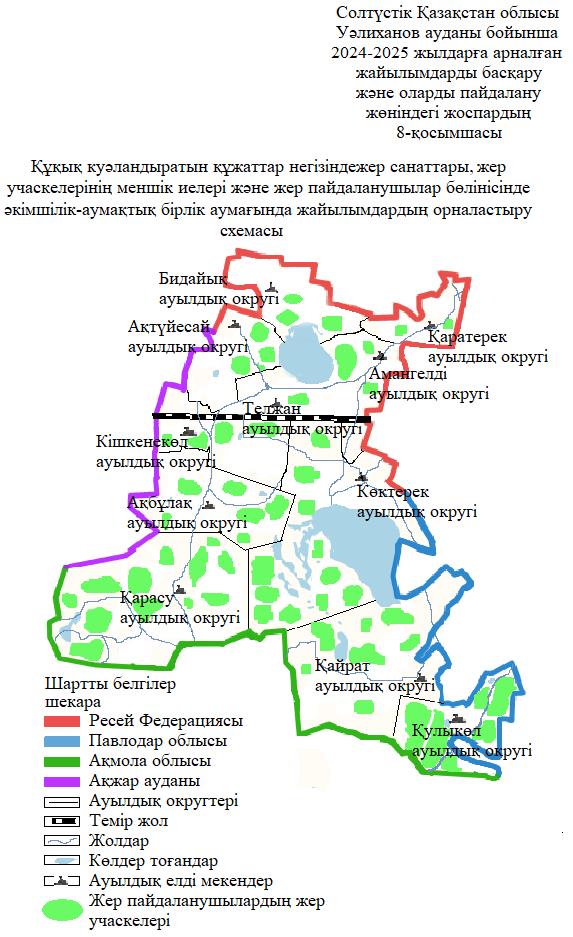 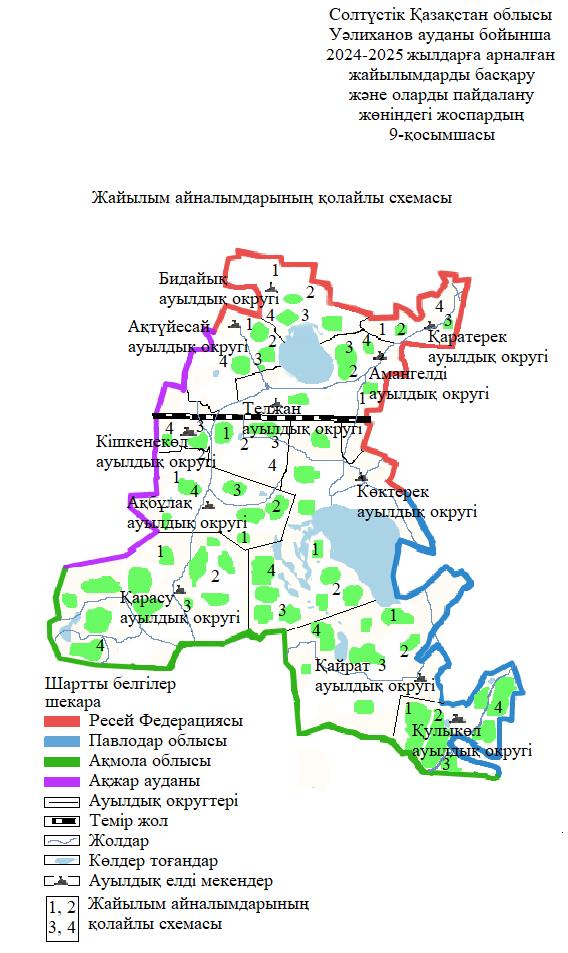 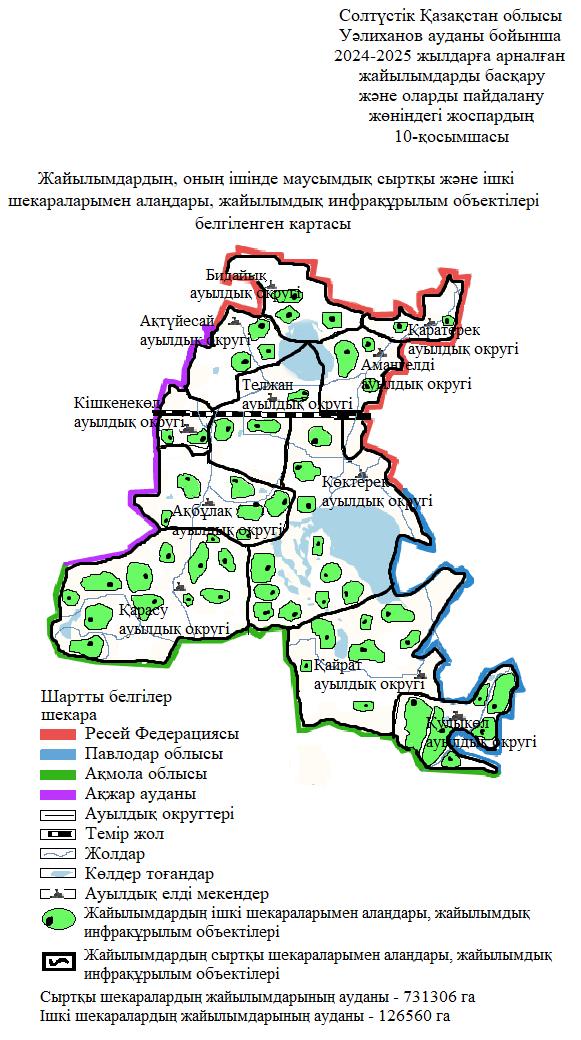 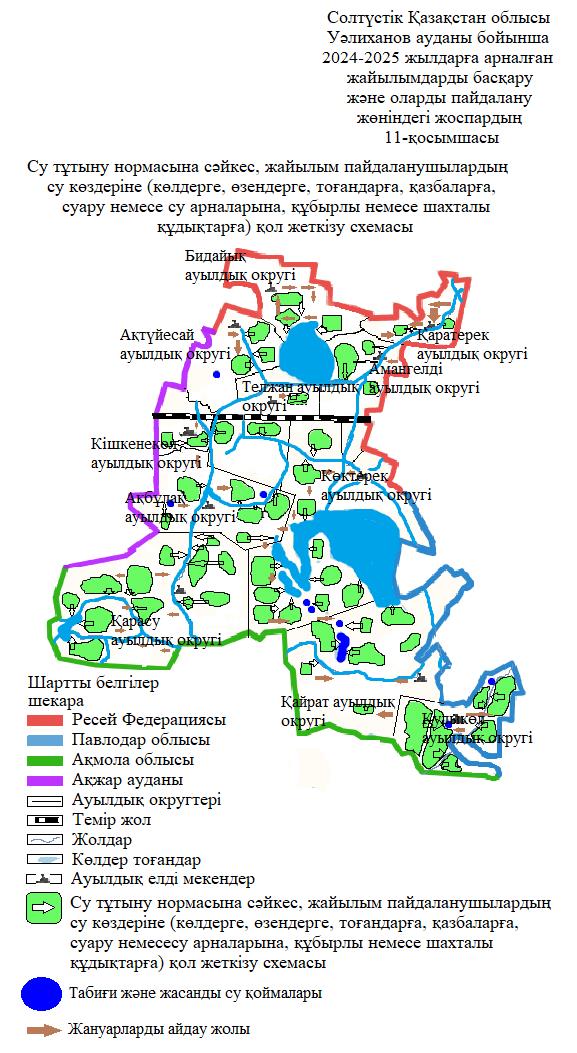 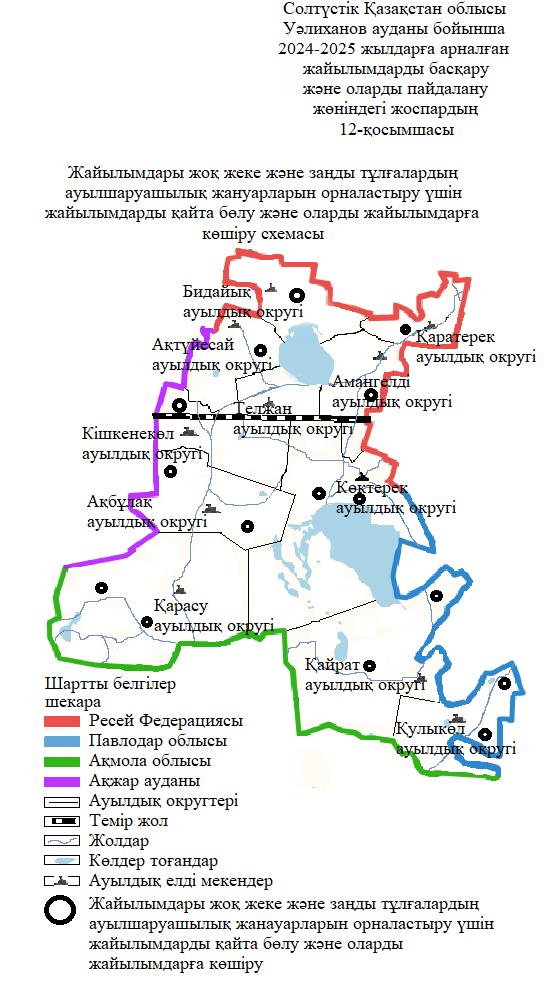 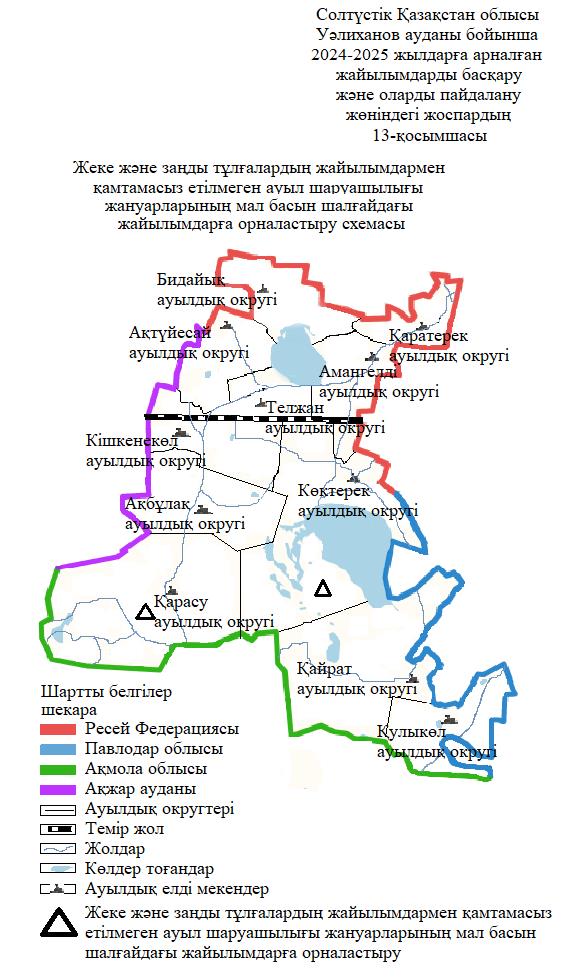 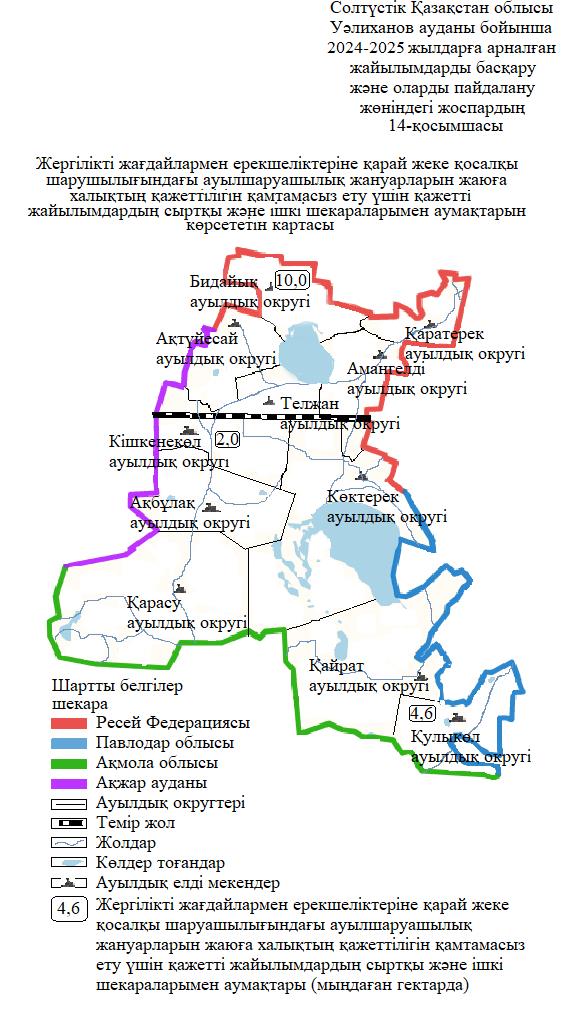 
					© 2012. Қазақстан Республикасы Әділет министрлігінің «Қазақстан Республикасының Заңнама және құқықтық ақпарат институты» ШЖҚ РМК
				
      Уәлиханов аудандық мәслихатының төрағасы 

М. Абдулов
Уәлиханов аудандық мәслихатының2024 жылғы 14 ақпандағы№ 6-14 с шешімімен бекітілгенСолтүстік Қазақстан облысы Уәлиханов ауданыбойынша 2024-2025 жылдарға арналғанжайылымдарды басқару және олардыпайдалану жөніндегі жоспардың1-қосымшасы
№ р/с
Жер санаттары
Барлығы (гектарда)
оның ішінде жайылымдар, (гектарда)
1
Ауыл шаруашылық жерлері
974 038
548 131
2
Елді мекендер жерлері
131 473
118 146
3
Өнеркәсіп, көлік, байланыс және ауылшаруашылығына арналмаған өзге де жерлері
5 896
1 233
4
Орман қорының жерлері
3 995
-
5
Су қорының жерлері
91 282
-
6
Босалқы жерлері
86 025
65 373
7
Жалпы жерлер
1 292 709
732 883
8
Уәлиханов ауданынан тыс жерлердегі пайдаланылып жатқан жерлер
5 047
1 577
9
Уәлиханов ауданының аумағы
1 287 662
731 306Солтүстік Қазақстан облысы Уәлиханов ауданыбойынша 2024-2025 жылдарға арналғанжайылымдарды басқару және олардыпайдалану жөніндегі жоспардың2-қосымшасы
№ р/с
Атауы
Атауы
№ р/с
Ауылдық округ
Елді мекендер
1
Кішкенекөл
Кішкенекөл ауылы
2
Ақбұлақ
Ақбұлақ ауылы, Жас Ұлан ауылы, Қарашілік ауылы
3
Ақтүйесай
Ақтүйесай ауылы, Қондыбай ауылы, Күзексай ауылы
4
Амангелді
Амангелді ауылы, Тілеусай ауылы
5
Бидайық
Бидайық ауылы, Өндіріс ауылы, Жамбыл ауылы, Жұмысшы ауылы
6
Қаратерек
Қаратерек ауылы, Малқара ауылы
7
Көктерек
Көктерек ауылы, Мортық ауылы, Қарамырза ауылы 
8
Қарасу
Аққұдық ауылы, Золотая Нива ауылы
9
Қайрат
Қайрат ауылы, Жасқайрат ауылы 
10
Қулыкөл
Қулыкөл ауылы, Қартал ауылы, Береке ауылы
11
Телжан
Телжан ауылы, Көбенсай ауылы
11 ауылдық округтер
11 ауылдық округтер
 27 елді мекендер Солтүстік Қазақстан облысы Уәлиханов ауданыбойынша 2024-2025 жылдарға арналғанжайылымдарды басқару және олардыпайдалану жөніндегі жоспардың3-қосымшасы
№ р/с
Ауылдық округ атауы
Жануарлардың саны
Жануарлардың саны
Жануарлардың саны
Жануарлардың саны
Жануарлардың саны
Жануарлардың саны
Жануарлардың саны
Жануарлардың саны
Жануарлардың саны
№ р/с
Ауылдық округ атауы
Ірі қара мал
Ірі қара мал
Ірі қара мал
Қойлар, ешкілер
Қойлар, ешкілер
Қойлар, ешкілер
Лошади
Лошади
Лошади
№ р/с
Ауылдық округ атауы
Барлығы
оның ішінде
оның ішінде
Барлығы
оның ішінде
оның ішінде
Барлығы
оның ішінде
оның ішінде
№ р/с
Ауылдық округ атауы
Барлығы
жеке аула
ауыл шаруашығы
Барлығы
жеке аула
ауыл шаруашығы
Барлығы
жеке аула
ауыл шаруашығы
1
Кішкенекөл
4238
2701
1537
5537
5038
499
1972
510
1462
2
Ақбұлақ
3019
521
2498
2806
2746
60
2863
865
1998
3
Ақтүйесай
820
505
315
2514
2288
226
601
601
0
4
Амангелді
537
421
116
1561
1140
421
899
563
336
5
Бидайық
3037
2609
428
7814
7381
433
2087
1937
150
6
Қаратерек
410
344
66
245
200
45
300
264
36
7
Көктерек
1365
1105
260
4195
4195
0
1653
1433
220
8
Қарасу
1751
805
946
2014
1621
393
2002
366
1636
9
Қайрат
3084
1585
1499
2395
2167
228
1108
549
559
10
Қулыкөл
7091
5130
1961
4787
4493
294
2828
2310
518
11
Телжан
889
750
139
2203
1975
228
873
379
494
Аудан бойынша БАРЛЫҒЫ
Аудан бойынша БАРЛЫҒЫ
26241
16476
9765
36071
33244
2827
17186
9777
7409Солтүстік Қазақстан облысы Уәлиханов ауданыбойынша 2024-2025 жылдарға арналғанжайылымдарды басқару және оларды пайдаланужөніндегі жоспардың 4-қосымшасы
№ р/с
Ауылдық округтер атауы
Үйірлердің, отарлардың табындардың саны
Үйірлердің, отарлардың табындардың саны
Үйірлердің, отарлардың табындардың саны
№ р/с
Ауылдық округтер атауы
Ірі қара мал
Қойлар, ешкілер
Жылқылар
1
Кішкенекөл
5
2
0
2
Ақбұлақ
3
3
5
3
Ақтүйесай
3
6
3
4
Амангелді
4
5
4
5
Бидайық
6
9
5
6
Қаратерек
3
2
1
7
Көктерек
3
6
2
8
Қарасу
2
3
2
9
Қайрат
12
4
2
10
Қулыкөл
18
8
9
11
Телжан
2
5
4
Аудан бойынша БАРЛЫҒЫ
Аудан бойынша БАРЛЫҒЫ
61
53
37Солтүстік Қазақстан облысы Уәлиханов ауданыбойынша 2024-2025 жылдарға арналғанжайылымдарды басқару және оларды пайдаланужөніндегі жоспардың 5-қосымшасы
жыл
Өріс нөмірі
Өріс нөмірі
Өріс нөмірі
Өріс нөмірі
жыл
1
2
3
4
2024
Бір реттік оттату 25 сәуірден бастап 24 маусымға дейін 
Бір реттік оттату 25 маусымнан бастап 24 тамызға дейін
Бір реттік оттату 25 тамыздан бастап 24 қазанға дейін
Демалыс өрісі
2025
Демалыс өрісі
Бір реттік оттату 25 сәуірден бастап 24 маусымға дейін 
Бір реттік оттату 25 маусымнан бастап 24 тамызға дейін
Бір реттік оттату 25 тамыздан бастап 24 қазанға дейінСолтүстік Қазақстан облысы Уәлиханов ауданыбойынша 2024-2025 жылдарға арналғанжайылымдарды басқару және оларды пайдаланужөніндегі жоспардың 6-қосымшасы
№ р/с
Ауылдық округтер атауы
Ветеринарлық станциялар мен пунктер
Мал сою алаңдары
Мал қорымдары
Сібір жарасы көмінділері
1
Кишкенекольский 
1
1
1
1
2
Акбулакский
1
1
3
0
3
Актуесайский
1
1
3
0
4
Амангельдинский
1
1
2
0
5
Бидайыкский
1
1
3
1
6
Каратерекский
1
0
1
0
7
Коктерекский
1
0
2
0
8
Карасуский
1
1
2
0
9
Кайратский 
0
1
2
0
10
Кулыкольский
1
1
3
0
11
Тельжанский
1
0
2
0
Аудан бойынша БАРЛЫҒЫ
Аудан бойынша БАРЛЫҒЫ
10
8
24
2Солтүстік Қазақстан облысы Уәлиханов ауданыбойынша 2024-2025 жылдарға арналғанжайылымдарды басқару және оларды пайдаланужөніндегі жоспардың 7-қосымшасы
№ р/с
Ауылдық округтер атауы
Жануарлардың саны
Жануарлардың саны
Жануарлардың саны
Жануарлардың саны
Жануарлардың саны
Жануарлардың саны
Шартты жануарлардың жалпы саны
Тұрғындардың қажеттіліктерін қанағаттандыру мақсатында берілген жер учаскелері ескеріле отырып, ауылдық округте бекітілген жайылымдар га.
Жайылымдардың қажеттілігі га.
№ р/с
Ауылдық округтер атауы
Ірі қара мал
Ұсақ мал
Жылкы
Шартты жануарлардың саны
Шартты жануарлардың саны
Шартты жануарлардың саны
Шартты жануарлардың жалпы саны
Тұрғындардың қажеттіліктерін қанағаттандыру мақсатында берілген жер учаскелері ескеріле отырып, ауылдық округте бекітілген жайылымдар га.
Жайылымдардың қажеттілігі га.
№ р/с
Ауылдық округтер атауы
Ірі қара мал
Ұсақ мал
Жылкы
Ірі қара мал
Ұсақ мал
Жылқы
Шартты жануарлардың жалпы саны
Тұрғындардың қажеттіліктерін қанағаттандыру мақсатында берілген жер учаскелері ескеріле отырып, ауылдық округте бекітілген жайылымдар га.
Жайылымдардың қажеттілігі га.
1
Кішкенекөл
4 238
5 537
1 972
3 390
554
1 972
5 916
10 669
23 664
жеке аула
жеке аула
2 701
5 038
510
2 161
504
510
3 175
12 698
ауыл шаруашығы
ауыл шаруашығы
1 537
499
1 462
1 230
50
1 462
2 742
10 966
2
Ақбұлақ
3 019
2 806
2 863
2 415
281
2 863
5 559
12 603
22 235
жеке аула
жеке аула
521
2 746
865
417
275
865
1 556
6 226
ауыл шаруашығы
ауыл шаруашығы
2 498
60
1 998
1 998
6
1 998
4 002
16 010
3
Ақтүйесай
820
2 514
601
656
251
601
1 508
5 394
6 034
жеке аула
жеке аула
505
2 288
601
404
229
601
1 234
4 935
ауыл шаруашығы
ауыл шаруашығы
315
226
-
252
23
-
275
1 098
4
Амангелді
537
1 561
899
430
156
899
1 485
6 317
5 939
жеке аула
жеке аула
421
1 140
563
337
114
563
1 014
4 055
ауыл шаруашығы
ауыл шаруашығы
116
421
336
93
42
336
471
1 884
5
Бидайық
3 037
7 814
2 087
2 430
781
2 087
5 298
8 962
21 192
жеке аула
жеке аула
2 609
7 381
1 937
2 087
738
1 937
4 762
19 049
ауыл шаруашығы
ауыл шаруашығы
428
433
150
342
43
150
536
2 143
6
Қаратерек
410
245
300
328
25
300
653
3 368
2 610
жеке аула
жеке аула
344
200
264
275
20
264
559
2 237
ауыл шаруашығы
ауыл шаруашығы
66
45
36
53
5
36
93
373
7
Көктерек
1 365
4 195
1 653
1 092
420
1 653
3 165
11 538
12 658
жеке аула
жеке аула
1 105
4 195
1 433
884
420
1 433
2 737
10 946
ауыл шаруашығы
ауыл шаруашығы
260
-
220
208
-
220
428
1 712
8
Қарасу
1 751
2 014
2 002
1 401
201
2 002
3 604
15 427
14 417
жеке аула
жеке аула
805
1 621
366
644
162
366
1 172
4 688
ауыл шаруашығы
ауыл шаруашығы
946
393
1 636
757
39
1 636
2 432
9 728
9
Қайрат
3 084
2 395
1 108
2 467
240
1 108
3 815
21 340
15 259
жеке аула
жеке аула
1 585
2 167
549
1 268
217
549
2 034
8 135
ауыл шаруашығы
ауыл шаруашығы
1 499
228
559
1 199
23
559
1 781
7 124
10
Қулыкөл
7 091
4 787
2 828
5 673
479
2 828
8 980
22 799
35 918
жеке аула
жеке аула
5 130
4 493
2 310
4 104
449
2 310
6 863
27 453
ауыл шаруашығы
ауыл шаруашығы
1 961
294
518
1 569
29
518
2 116
8 465
11
Телжан
889
2 203
873
711
220
873
1 805
8 143
7 218
жеке аула
жеке аула
750
1 975
379
600
198
379
1 177
4 706
ауыл шаруашығы
ауыл шаруашығы
139
228
494
111
23
494
628
2 512
Аудан бойынша Барлығы
Аудан бойынша Барлығы
26 241
36 071
17 186
20 993
3 607
17 186
41 786
126 560
167 144
жеке аула
жеке аула
16 476
33 244
9 777
13 181
3 324
9 777
26 282
-
105 129
ауыл шаруашығы
ауыл шаруашығы
9 765
2 827
7 409
7 812
283
7 409
15 504
-
62 015